Викторина по Правилам Дорожного ДвиженияЦели: Закрепление учащимися знаний по ПДД и навыков их соблюдения.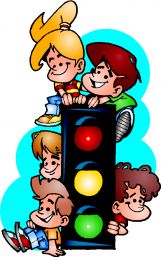 Воспитание безопасного поведения детейОборудование: Плакаты по ПДДКомпьютер, дорожные знакиI.Организационный момент.Ребята,  какой настрой мы выберем сегодня для нашего мероприятия? Конечно, улыбку! А для этого давайте каждый улыбнется друг другу и пожелает удачи!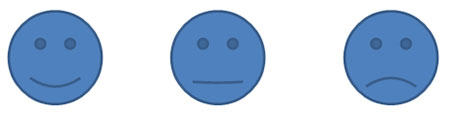 (Каждый ученик поднимает эмблемы хорошего настроения)Учитель: Чтоб жить, не зная огорченья,
Чтоб бегать, плавать и летать,
Ты должен правила движенья
Всегда и всюду соблюдать.Песня: ЧТОБ  НЕ СЛУЧИЛОСЬ1.Мы без всякого сомненияМожем точно Вам сказать.То, что правила движенияКаждый школьник должен знать.ПРИПЕВ: Мы учим понемногу,  как перейти дорогу.И если сесть захочешь ты на велосипед,То выучи сначала не много и не малоВсе правила движения, чтоб не случилось бед.2.Знаем знаки мы дорожные.Светофор наш лучший друг.Обойтись без них не можем мы.Это ясно всем вокруг.3.Эти правила нетрудные, Каждый может их понять.Но не только знать их нужно нам.М ы должны их выполнять.Приветствие команд 1 команда "Зебра".Девиз:"Зеброй назван переход,
Чтобы двигаться вперед.
Все машины пропусти и – 
счастливого пути.2 команда "Светофоры"Девиз:"Выполняй закон простой:
Красный свет зажегся – стой!
Желтый вспыхнул – подожди!
А зеленый свет – иди!II. Конкурсы.1 задание: "Разминка".Дети отвечают на вопросы.1.■ Водитель машины. Ответ: Шофер.2.■ Передвижение на машине или лошади. Ответ: Езда.3.■ Рабочее место водителя автомобиля. Ответ: Кабина.4.■ Предприятие, выпускающее машины. Ответ: Автозавод.5.■ Пятое в телеге оно ни к чему. Ответ: Колесо.6.■ Устройство для снижения скорости до полной остановки. Ответ: Тормоз.7.■ Баранка, но не к чаю, а в руках шофера. Ответ: Руль.8.■ Резиновый обруч на ободе колеса. Ответ: Шина.9.■ Баня для автомобилей. Ответ: Мойка.10.■ Место, где меняют направление. Ответ: Поворот.11.■ Велосипед с мотором. Ответ: Мопед.12.■ Место сбора пассажиров автобуса, троллейбуса, трамвая. Ответ: Остановка.Стих: «Ученик и грузовик» (читает ученик)Говорит беспечный Петя: -Мне опасность не грозит.Как шофер меня заметит –В тот же миг затормозит.Что же может тут случится?Ведь на улице покаГрузовик меня боится,А не я грузовика!Он смеётся:- Не пойму,Отчего и почемуДолжен путь ученикУступать грузовику,Если может грузовикУступить ученику?Каждый, кто машиной правит,Скажет вам наверняка,Что, конечно, не задавитУченик грузовика.Но добавим мы серьёзно,Что растяпа-ученикМожет рано или поздноСам попасть под грузовик.Вот поэтому всегда,Чтобы не стряслась беда,Должен путь ученикУступать грузовику,На дороге каждый мигДолжен быть он начеку!2 задание: "Транспорт" Командам раздаются по 2 картинки, разрезанные на части, где изображены машины, их нужно собрать. Какая команда быстрее.Слово учителя: "Первый русский автомобиль был создан еще в 18 веке. Сначала Леонтий Шамшуренков, а затем Иван Кулибин построили "самокатку", приводившееся в движение мускульной силой человека. Первый бензиновый двигатель построил в 1884 году морской офицер Карпович. В России и за рубежом уже тогда были попытки обеспечить безопасность дорожного движения. Например, в Англии впереди автомобиля должен был идти человек с флажком. Во Франции скорость движения бензиновых автомобилей в населенных пунктах не должна превышать скорость пешехода. В Германии владелец машины должен был заявить в полиции, по какой дороге он поедет на своей "бензиновой телеге".Много можно рассказать об истории автомобиля. Но важно одно: было уважение к нему людей все эти годы.Игра: "Это я, это я, это все мои друзья".Кто из вас в вагоне тесном
Уступил старушке место? (это я, ...)Кто из вас идет вперед
только там, где переход? (это я, ...)Кто из вас, идя домой,
Держит путь по мостовой? (молчат)Кто бежит вперед так скоро,
Что не видит светофора? (молчат)Знает кто, что красный свет –
Это значит – хода нет? (это я, это я, это все мои друзья).Молодцы.Песня: ИНСПЕКТОР   ГАИ1.Если выехал ты вдруг на дорогуПоджидает там опасностей много.Выше нормы не гони, где же правила твоиВедь инспектор остановит ГАИ.2.А инспектор за порядком  следитНа посту и днём, и ночью стоит.Нарушитель не пройдёт, он закон не обойдётИ за это постовому почёт.3.А инспектор, он подтянут всегда.На посту он и в жару, и в холода.Он и в дождь, и в гололёд службу важную несёт.Уважает пост ГАИ весь народ.3 задание: "Дорожные знаки" Назвать знак (знаки показываются)1 команда:1) Обгон запрещен (запрещающий)
2) Место стоянки (информационно-указательный)
3) Ограничение скорости (предписывающий)
4) Опасный поворот (предупреждающий)
5) Движение велосипедов запрещено (запрещающий)
6) Пешеходный переход (предупреждающий)
7) Место остановки автобуса (информационно-указательный)
8) Пункт первой медицинской помощи (знак сервиса)2 команда:1) Автозаправочная станция (знак сервиса)
2) Подземный пешеходный переход (информационно-указательный)
3) Движение прямо (предписывающий)
4) Прочие опасности (предупреждающий)
5) Пешеходный переход (предупреждающий)
6) Разворот запрещен (запрещающий)
7) Движение пешеходам запрещено (запрещающий)
8) Светофорное регулирование (запрещающий)Слово учителя: Вы знаете дорожные знаки, знаете правила дорожного движения. Правила – закон дороги, их знание и соблюдение необходимы. В Англии, где число автомобилей в 2 раза больше, чем в России, погибает ежегодно в 20 раз меньше детей, чем у нас. Составил обратную задачу. В среднем в нашей стране каждый день погибают 15 детей и 150 человек получают травмы, значит ежегодно дети совершают 600 000 ошибок. Задумайтесь.Стих: «Про умных зверюшек» (читает ученик)Входит Зайка чуть живой.Где скакал?- На мостовой.Не послушал Зайка папу-Отдавили Зайке лапу.На мостовой автомобилиЛисенка чуть не задавили.На мостовую нипочемНе надо бегать за мячом.Кот катался без заботы, Не глядел на красный светНалетел на бегемота,Поломал велосипед.Курица на улице Едва не пропала,Потому что курица Ходит где попало.Правила движения звери не знали.Мышки-глупышки хвосты потерялиХрюшка – без шляпы. Зайка – без лапы.Плачут звериные мамы и папы.Филина вызвали: «Милый учитель!Вы наших деток ходить научите».Филин очки роговые поправил,Выучил всех выполнению правил.Правила знаешь – ходи себе смело,Будут и лапки и хвостики целы.Радостны дети: и Мышка и Зайка,Правила эти и ты почитай-ка!4 задание: "Загадки на дороге" 1.Там где строят новый дом,
ходит воин со щитом,
где пройдет он, станет гладко,
будет равная площадка. (бульдозер)2.Чудо-дворник перед нами
Загребущими руками
За одну минуту сгрёб
Преогромнейший сугроб. (снегоочистительная машина)3.Вот утюг, так утюг!
Ах, какой огромный!
Он прошел – дорога вдруг
Стала гладкой, ровной. (каток)4.Длинной шеей поверчу – 
Груз тяжелый подхвачу.
Где прикажут – положу,
Человеку я служу. (подъемный кран)5.Этот конь не ест овса,
Вместо ног два колеса.
Сядь верхом и мчись на нем,
Только лучше правь рулем. /велосипед/6.Что за синий дом!
Ребятишек много в нем.
Носит обувь из резины
И питается бензином. /автобус/7.Удивительный вагон!
Посудите сами.
Рельсы в воздухе, а он
Держит их руками. /троллейбус/8.Доска для шахмат на боку,
Что за машина – не пойму? /такси/9.Это сильная машина
Едет на огромных шинах!
Сразу полгоры убрал
Семитонный /самосвал/10.Я глазищами моргаю
Неустанно день и ночь.
И машинам помогаю,
И тебе хочу помочь. /светофор/11.У машины – есть, у телеги – есть,
У велосипеда – есть, а у поезда – не счесть. /колесо/12.В два ряда дома стоят –
Десять, двадцать, сто подряд,
И квадратными глазами
Друг на друга все глядят. /улица/Минутка смеха "Говорят дети". (выступают дети)1.Сережа изучает дорожные знаки. Его спрашивают, что означает знак, где изображены нож и вилка.- За рулем есть нельзя! Может быть авария.2.Увидев в машине подголовники, сын спросил:- Папа, а почему в нашей машине нет сиденья для головы?3.Однажды маленький мальчик увидел мопед:- Смотри, молодой мотоцикл поехал.4.- Когда автобус сломался, я пошел пешком у папы на спине!5.Первый раз увидев пожарный автомобиль, сильно удивился:- А чего он так похож на томатный сок?6.- Папа, а куда это машина "Воспаление легких" поехала?7…Маленький сын поехал с отцом на машине, а потом рассказывал приятелям:- Сначала папа обгонял все машине, а потом нас догнал какой-то мужчина в форме на мотоцикле. Он остановил нас и выписал папе рецепт, как мне в больнице.5 задание: "Дорожный лабиринт"Разгадывание кроссворда.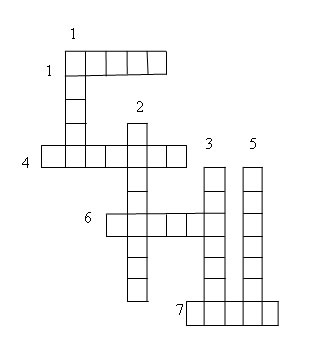 По горизонтали:1. Загородная автомобильная дорога.4. Дом чудесный - бегунокНа своей восьмерке ног. День-деньской в дороге: Бегает аллейкойПо стальным двум змейкам.6. Мчит от самого порога К городам другим ...7.Если будем торопиться, Очень нам оно сгодится. Знак зеленый загорится Значит, можно нам садиться.По вертикали:1. Водитель наземного транспорта. 2. Фонарь с красными, зелеными и желтыми стеклами для регулирования движения на улицах и дорогах. 3. Законы дорожного движения. 5. Многоместный наземный вид транспорта для перевозки пассажиров.Ответы: По горизонтали: 1. Шоссе. 4. Трамвай. 6. Дорога 7. Такси. По вертикали: 1. Шофер. 2. Светофор. 3. Правила. 5. Автобус.6 задание: «Викторина» (отвечает быстро каждая команда по очереди) 1. Какие сигналы светофора вы знаете?2. Где должны ходить пешеходы?3. Где должны ездить автомашины?4. Как обозначается пешеходный переход?5. Можно ли играть на проезжей части? Почему?6.Как нужно переходить улицу, если нет светофора?7. Для чего служат дорожные знаки?8. Где можно кататься на велосипедах?9.Какие машины специального назначения вы знаете?10.Может ли автомобиль моментально остановиться? От чего зависит тормозной путь?11.Как надо вести себя в транспорте?12.С какого возраста можно ездить на велосипеде по улице?III. Заключительная часть.1. Песня "Зеленый огонек".1.Мы, мы по дороге мы идем
И, и эту песенку поем
Как, как нам дорогу перейти
И все машины обойти.
Пр: Би-би-би, шу-шу-шу  2 р.
"Зебра" самый лучший друг
Вот, что я, друзья, скажу.2.Вот, вот загорелся красный свет
И, и нам дороги дальше нет
Мы, мы, мы немножко подождем
И на зеленый свет пойдем.
Пр: Би-би-би, шу-шу-шу  2 р.
Светофор наш лучший друг
Вот, что я друзья скажу.3.Ты, ты помни правила движенья
Как, как, как, таблицу умноженья
Знай, знай, знай всегда их назубок
И будешь целым ты, дружок.
Пр: Би-би-би, шу-шу-шу  2 р.
Выполняйте эти правила
Вот, что я друзья скажу.Подведение итогов игры.Награждение участников.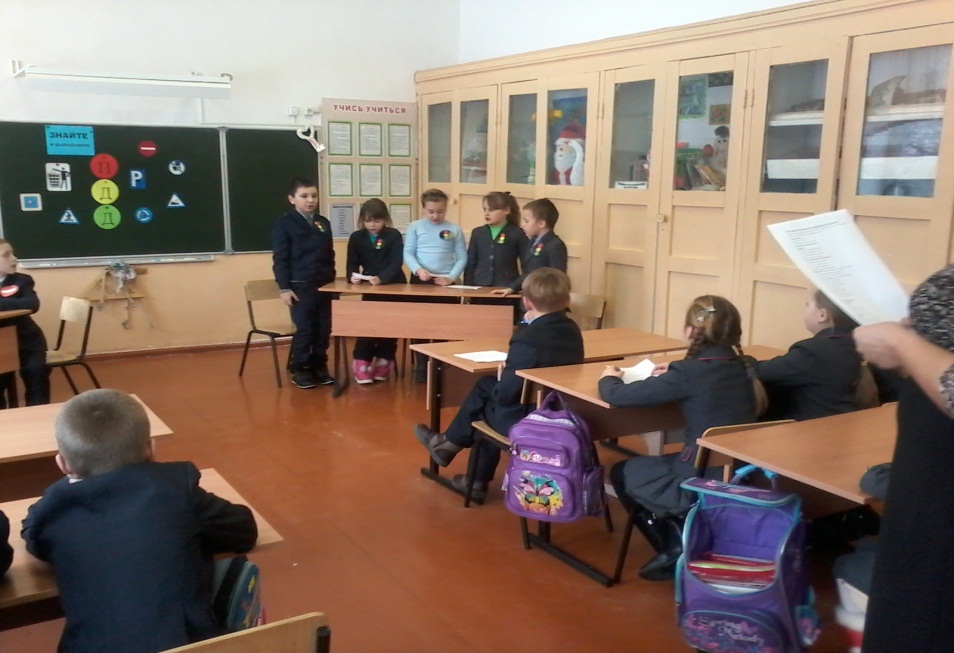 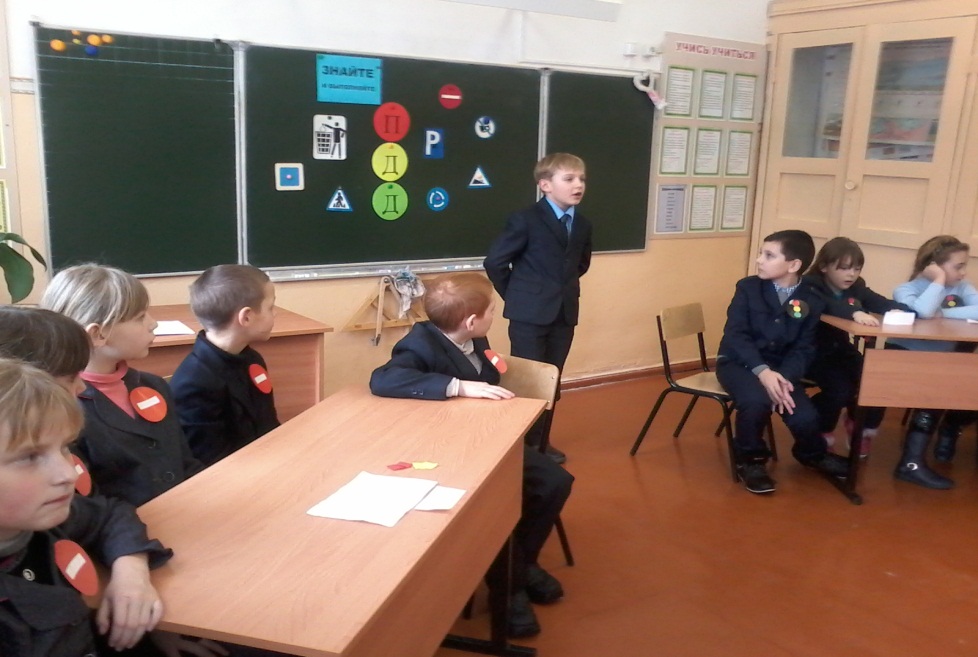 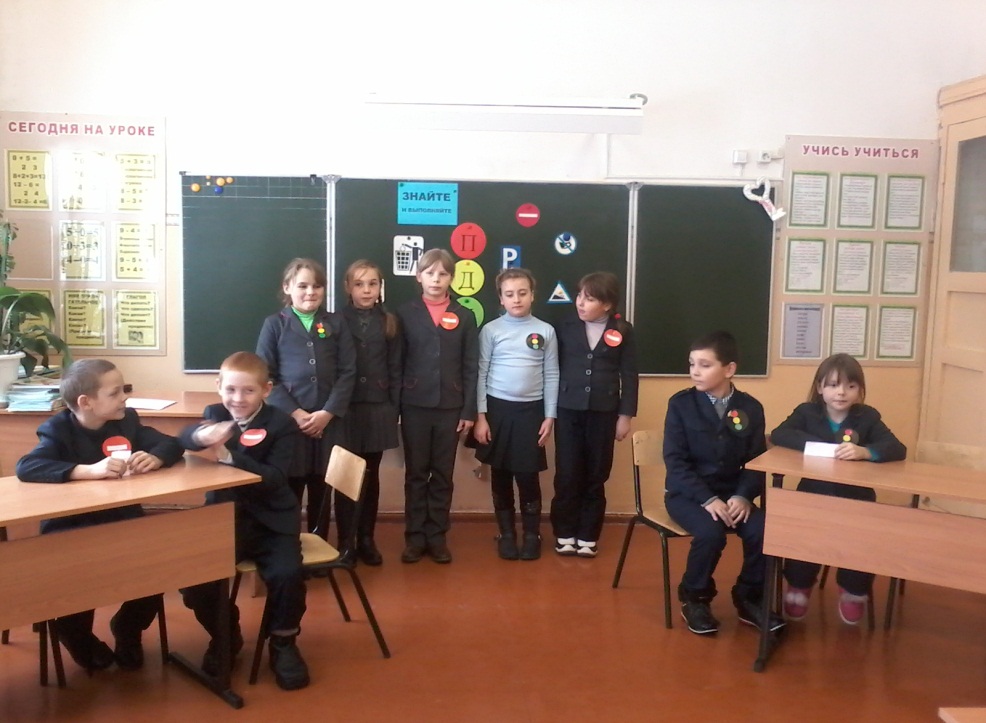 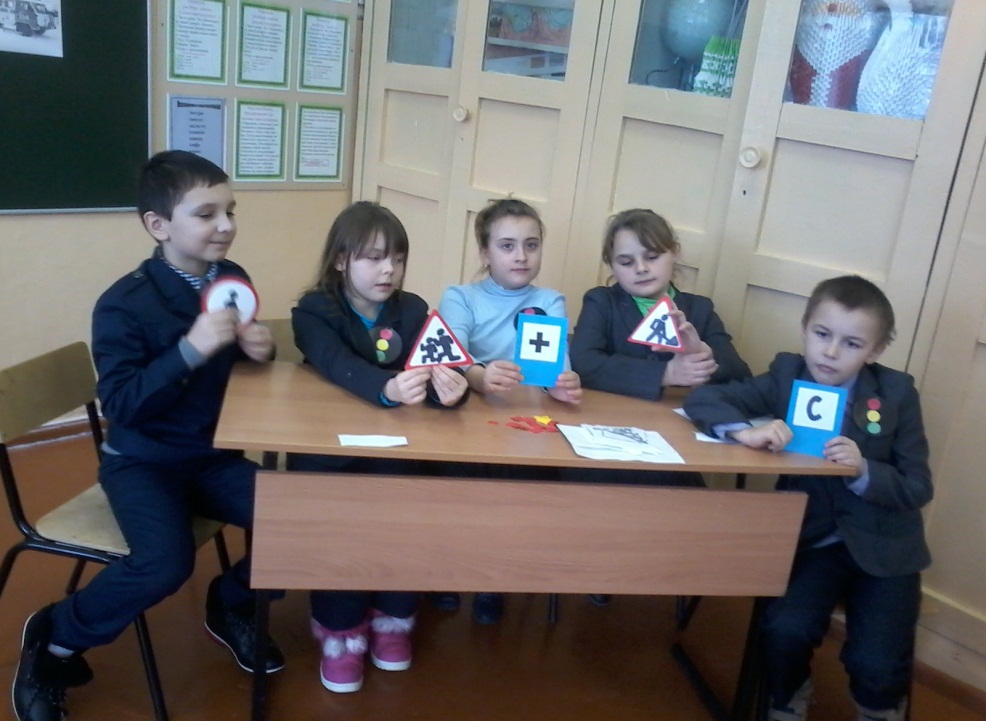 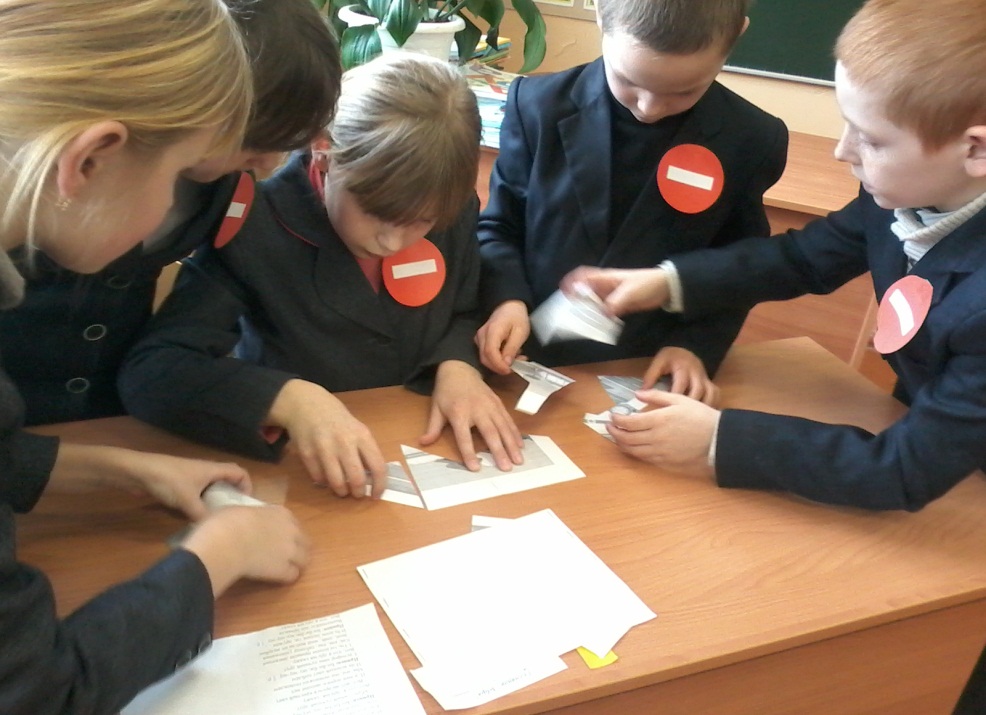 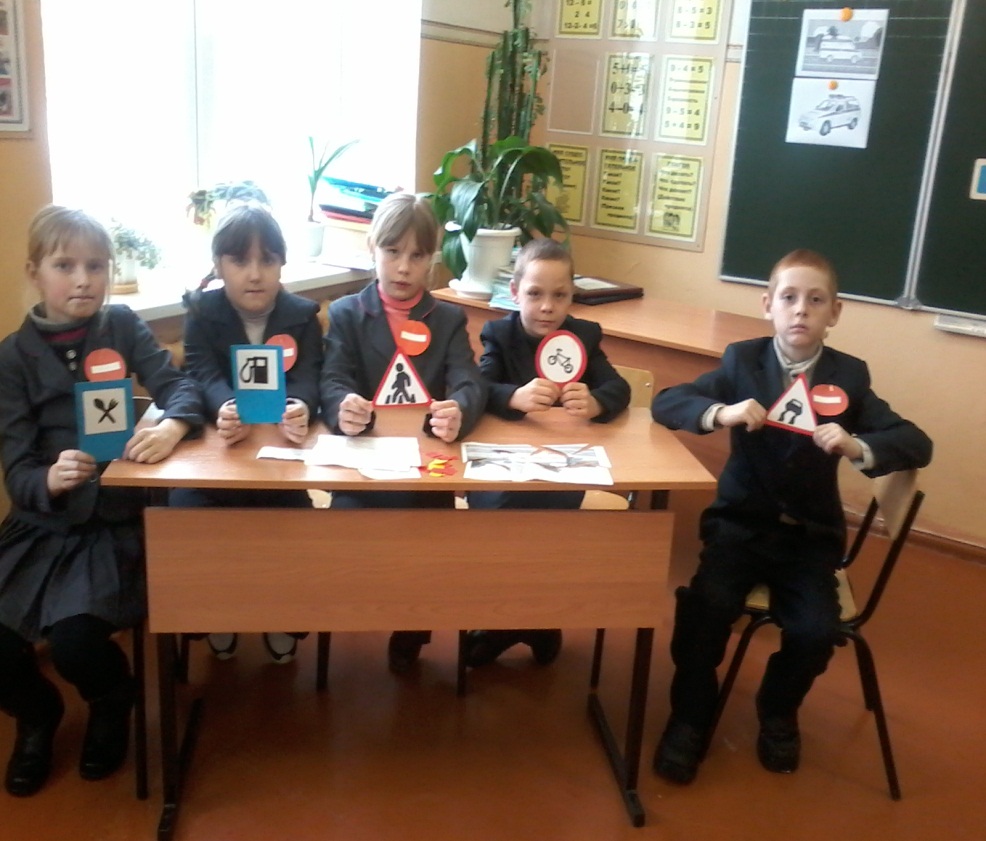 